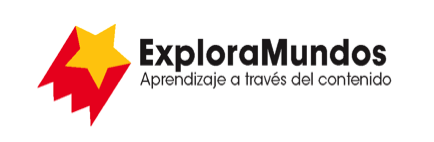 Niveles Q, R, S: Investigaciones
Una mano amigaParte 3: Anota los datosBusca una forma de anotar la información que te permita ver patrones en los datos.Cuando termines, asegúrate de guardar este archivo.Nombre de la organización de ayuda¿Esta organización ayuda a las personas en situación de pobreza? Si es así, ¿cómo lo hace?¿Esta organización ayuda a las personas antes, durante y después de un desastre natural? Si es así, ¿cómo lo hace?¿Esta organización ayuda a las personas a largo plazo? Si es así, ¿cómo lo hace?¿De qué otras formas esta organización ayuda a las personas?